Детский телефон доверия — бесплатная анонимная служба экстренной психологической помощи детям и родителям по телефону. Она играет важную роль в решении задач по выявлению и профилактике детского неблагополучия, нарушений прав детей, жестокого обращения с ними. Современные службы детского телефона являются не просто службами психологической помощи, которые помогают ребенку справиться с его внутренними проблемами, а эффективным инструментом раннего выявления случаев нарушений прав ребенка, социальным институтом, защищающим права детей, и имеющим отлаженную практику взаимодействия с государственными органами и учреждениями в целях как защиты прав и законных интересов конкретного ребенка, так и формирования системы помощи семье и детям, восстановления и укрепления детско-родительских отношений.Не спеши быть одиноким! 
Разговор — это выход!
Позвони по телефону 
8-800-2000-122 
Круглосуточно, анонимно, бесплатно!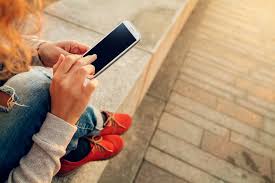 Единый общероссийский номер детского телефона доверия 8-800-2000-122 работает в круглосуточно, анонимно и бесплатно, в любом населенном пункте Российской Федерации со стационарных или мобильных телефонов дети, подростки и их родители могут получить экстренную психологическую помощь, которая оказывается специалистами действующих региональных служб, подключенных к единому общероссийскому номеру. На телефонах доверия работают специально обученные специалисты — психологи. Помощь на Телефоне Доверия всегда анонимна. Если не хотят, позвонивший и консультант могут не сообщать свою фамилию, адрес и другие данные. Достаточно просто назвать свое или вымышленное имя для удобства общения. По каким вопросам можно обратиться к специалисту Детского телефона доверия?
• Когда больше не хочется никого видеть и ни с кем общаться.
• Попал в безвыходную ситуацию.
• Обидели в школе (на улице, дома).
• Когда не знаешь, как вести себя в тех или иных ситуациях.
• Ссора с другом (подругой); как быть дальше?
• Произошел конфликт с кем-то из старших, и в связи с этим тревога не покидает тебя.
• Родители не понимают, и ты не знаешь, как себя с ними вести и заслужить их уважение и понимание.
• В школе проблема с учителями.
• Очень нравится девочка или мальчик и ты не знаешь, как привлечь ее (его) внимание.
• Друг курит (употребляет алкоголь или наркотики); как помочь ему избавиться от этой зависимости? К кому обратиться за помощью?
• Какую профессию выбрать и кем стать в будущем?Если ты переживаешь, обижаешься, боишься...
Если часто ругают дома и тебе надо посоветоваться... 
Если тебе угрожает опасность... 
Если ты поссорился с другом...
Если ты расстроен, и не знаешь, как поступить... 
Если ты получил двойку и боишься идти домой...Бюджетное учреждение Ханты-Мансийского автономного округа – Югры «Комплексный центр социального обслуживания населения «Родник» Отделение психолого-педагогической помощи семье и детям 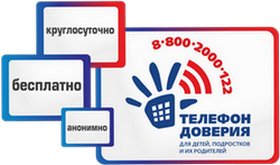 КОНТАКТНАЯ ИНФОРМАЦИЯ:г.Нягань,  ул.Интернациональная, д.9а, тел 5-41-31